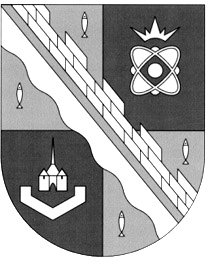 администрация МУНИЦИПАЛЬНОГО ОБРАЗОВАНИЯ                                        СОСНОВОБОРСКИЙ ГОРОДСКОЙ ОКРУГ  ЛЕНИНГРАДСКОЙ ОБЛАСТИпостановлениеот 13/08/2020 № 1608О внесении изменений в Положение о порядке предоставления отсрочки и рассрочки по внесению платежей, администрируемых КУМИ Сосновоборского городского округаВ соответствии со ст.16 Федерального закона от 06.10.2003 № 131-ФЗ                      «Об общих принципах организации местного самоуправления в Российской Федерации», Положением о порядке управления и распоряжения муниципальной собственностью муниципального образования Сосновоборский городской округ Ленинградской области, утвержденным Решением собрания представителей                        от 18.09.2001 № 96 (с изменениями), Порядком определения размера арендной платы при аренде объектов муниципального нежилого фонда и движимого муниципального имущества, утвержденным решением совета депутатов Сосновоборского городского округа от 27.02.2006 № 30 (с изменениями), Порядком определения размера арендной платы за земли, находящиеся в собственности муниципального образования Сосновоборский городской округ Ленинградской области, утвержденным решением совета депутатов Сосновоборского городского округа от 26.02.2008 № 21                                (с изменениями), решением совета депутатов Сосновоборского городского округа от 26.06.2020 № 83 «Об освобождении от арендной платы и начислении пени» администрация Сосновоборского городского округа п о с т а н о в л я е т:Внести в Положение о порядке предоставления отсрочки и рассрочки по внесению платежей, администрируемых КУМИ Сосновоборского городского округа, утвержденное постановлением администрации Сосновоборского городского округа от 10.01.2018 № 20 (с изменениями, внесенными постановлениями администрации от 27.01.2020 № 149 и от 04.03.2020 № 455), следующие изменения:Абзац 4 пункта 1.1. Положения изложить в следующей редакции:«Настоящее Положение устанавливает право, а не обязанность по предоставлению отсрочки или рассрочки, исходя из имущественного положения плательщика, за исключением случаев, указанных в разделе 8 Положения.»Дополнить пункт 1.1. Положения абзацем 5 следующего содержания:«Предоставление отсрочки и рассрочки по договорам на право размещения нестационарных торговых объектов и по договорам купли-продажи муниципального имущества, заключенным в соответствии с Федеральным законом от 22.07.2008                     № 159-ФЗ «Об особенностях отчуждения недвижимого имущества, находящегося в государственной или в муниципальной собственности и арендуемого субъектами малого и среднего предпринимательства, и о внесении изменений в отдельные законодательные акты Российской Федерации» (далее – Закон 159-ФЗ) осуществляется исключительно в случаях и в порядке, указанных в разделе 8 Положения.»Абзац 1 пункта 1.3. Положения изложить в следующей редакции:«Отсрочка может быть предоставлена заинтересованному лицу (далее – плательщик) на срок не более 3 (трех) месяцев. В случае введения на всей территории Российской Федерации, на территории Ленинградской области или на территории Сосновоборского городского округа режима повышенной готовности или чрезвычайной ситуации, отсрочка и рассрочка по внесению платежей предоставляется на срок, установленный  постановлением администрации Сосновоборского городского округа (далее – постановление администрации), принятым в связи с введением такого режима.»Абзац 1 пункта 1.4. Положения после слов «не более, чем на 12 (двенадцать) месяцев» дополнить словами «, а в случае введения на всей территории Российской Федерации, на территории Ленинградской области или на территории Сосновоборского городского округа режима повышенной готовности или чрезвычайной ситуации – на срок, установленный постановлением администрации, принятым в связи с введением такого режима.»Дополнить раздел 1 Положения пунктом 1.7. следующего содержания:«1.7. Особенности предоставления отсрочки и рассрочки в случае принятия уполномоченными органами решений о введении на всей территории Российской Федерации, на территории Ленинградской области или на территории Сосновоборского городского округа режима повышенной готовности или чрезвычайной ситуации регулируются нормативными правовыми актами Российской Федерации, Ленинградской области, постановлениями администрации и разделом 8 настоящего Положения.»Дополнить Положение  разделом 8 следующего содержания:«8. Особенности предоставления отсрочки и рассрочки в случае принятия уполномоченными органами решений о введении на всей территории Российской Федерации, на территории Ленинградской области или на территории Сосновоборского городского округа режима повышенной готовности или чрезвычайной ситуации.8.1. В случае принятия уполномоченными органами решений о введении на всей территории Российской Федерации, на территории Ленинградской области или на территории Сосновоборского городского округа режима повышенной готовности или чрезвычайной ситуации, отсрочка и рассрочка по внесению платежей предоставляется на основании постановления администрации, которое может быть принято с учетом рекомендаций, вынесенных нормативными правовыми актами Правительства Российской Федерации и (или) Губернатора Ленинградской области и Правительства Ленинградской области (при их наличии). Период, по которому предоставляется отсрочка, период рассрочки по оплате и категории плательщиков, которым могут быть предоставлены отсрочка и рассрочка по внесению  платежей, определяются постановлением администрации.8.2. Отсрочка на уплату платежей по договорам аренды муниципального имущества (включая плату за аренду помещения и плату за пользование земельным участком), по договорам  аренды земельных участков и по  договорам на право размещения нестационарных торговых объектов сроком не более 3 (трех) месяцев и рассрочка по таким платежам предоставляются без обращения арендатора путем направления уведомления КУМИ, а сроком более 3 (трех) месяцев – путем заключения дополнительного соглашения к договору аренды на основании обращения арендатора.8.3. Отсрочка и рассрочка на уплату платежей по договорам купли-продажи муниципального имущества, заключенным в соответствии с Законом № 159-ФЗ                    с оплатой стоимости имущества в рассрочку, предоставляются в соответствии со статьей 5 указанного закона, путем заключения дополнительного соглашения по обращению покупателя. 8.4. Заявление о предоставлении отсрочки и рассрочки составляется в произвольной форме и направляется в КУМИ. Иных документов для предоставления отсрочки и рассрочки в период введения режима повышенной готовности или чрезвычайной ситуации не требуется.8.5. Уведомление или дополнительное соглашение о предоставлении отсрочки и рассрочки должно быть направлено в адрес плательщика не позднее 30 (тридцати) дней со дня регистрации обращения плательщика.8.6. Отсрочка и рассрочка по внесению платежей, предусмотренные настоящим разделом, предоставляются в отношении договоров, заключенных до даты введения режима повышенной готовности или чрезвычайной ситуации.8.7. Штрафы, неустойки или иные меры ответственности в связи с несоблюдением плательщиком изначально установленных договором порядка и сроков внесения платежей, в том числе в случаях, если такие меры предусмотрены договором, в период предоставления отсрочки не применяются.8.8. Платежи, по которым не предоставлена отсрочка, вносятся в соответствии с заключенными договорами. За несоблюдение сроков внесения таких платежей, плательщик несет ответственность, предусмотренную договором, в полном объеме.8.9. Требования и условия, установленные разделами 2-7 Положения, при предоставлении отсрочки и рассрочки в случае введения режима повышенной готовности или чрезвычайной ситуации, не применяются.»2. Отделу по связям с общественностью (пресс-центр) комитета по общественной безопасности и информации (Никитина В.Г.) разместить настоящее постановление на официальном сайте Сосновоборского городского округа.3. Общему отделу администрации (Смолкина М.С.) обнародовать настоящее постановление на электронном сайте городской газеты «Маяк».4. Настоящее постановление вступает в силу со дня официального обнародования и распространяет свое действие на правоотношения, возникшие с 10.04.2020.5. Контроль за исполнением настоящего постановления возложить на первого заместителя главы администрации Лютикова С.Г. Глава Сосновоборского городского округа			                  М.В.Воронков